NORTH DAVIS FIRE DISTRICT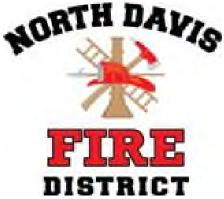 BOARD OF TRUSTEESStation 41, 381 North 3150 WestWest Point City, UT 84015(801)525-2850 ext. 101NOTICE & AGENDA - AmendedThursday, February 16, 20234:30 PM Work Session / 6:30 PM Board Meeting The public may attend the meetings in person or via Zoom. The Board of Trustees will accept citizen comments at the designated time via Zoom, email, or in person. Citizen comments emailed should be sent to the District Clerk (mrogers@northdavisfire.org) no later than 1:00 PM on the day of the meeting. The email subject line must state “Citizen Comment – 2/16/2023 Board of Trustee Meeting” and the email body must include the citizen’s first and last name, address, and a brief statement.Board of Trustee Work Session – 4:30 PMIf the Work Session is not completed before the scheduled board meeting, the Work Session will continue until all items have been discussed; or be discussed during the scheduled board meeting.North Davis Fire District Planning & UpdatesCapital Improvement Project Updates Board of Trustee Meeting – 6:30 PM or Immediately Following the Work Session Call to OrderInvocation or Inspirational Thought (Please contact the District Clerk to request permission to offer the invocation or inspirational thought)Pledge of AllegianceCitizen Comment (If you wish to comment to the Board, please use the podium and clearly state your name, and address, keeping your comments to a maximum of 3 minutes. Public comment is a time for the Board to receive new information and perspectives. The Board may not respond to public comments during the comment period)Consideration of Approval of Minutes from December 21, 2022, Board of Trustee MeetingConsideration of Approval of the North Davis Fire District Bills for December 2022 and January 2023Consideration of Approval of the North Davis Fire District Financial ReportFiscal Year 2021/2022 Audit Presentation and Acceptance of Audit ReportDiscussion and Consideration of Resolution Number 2023R-01 Amending the Fiscal Year 2022/2023 BudgetPublic HearingPossible ActionConsideration of Assigning Board of Trustee Members to the North Davis Fire District Budget CommitteeConsideration of Resolution Number 2023R-02, Approving of Automatic Aid Agreement between the Secretary of the Air Force acting by and through the Commander of Hill Air Force Base pursuant to the authority of 42 U.S.C. § 1856a and North Davis Fire DistrictFire Chiefs Report Member City UpdatesMotion to AdjournDated and posted this 13th day of February 2023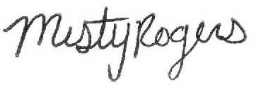 Misty Rogers, District ClerkTentative Upcoming Agenda Items(Dates, Times, and Agenda Items Are Subject to Change)March 2, 2022 – North Davis Fire District Annual Awards Banquet Warehouse 22 – Syracuse (6:00 PM)March 16, 2023 6:00 PM Board of Trustee Work SessionDiscussion and Planning for the Fiscal Year 2023/2024 Budget6:30 PM - Regular Board of Trustee Meeting / Local Building Authority MeetingCall to OrderCitizen CommentConsideration of Approval of Minutes  Consideration of Approval of Bills Consideration of Approval of Financial Report Fire Chiefs Report April 20, 20236:00 PM Board of Trustee Work SessionDiscussion and Planning for the Fiscal Year 2023/2024 Budget6:30 PM - Regular Board of Trustee Meeting / Local Building Authority MeetingCall to OrderCitizen CommentConsideration of Approval of Minutes  Consideration of Approval of Bills Consideration of Approval of Financial Report Fire Chiefs Report 